Veronica (Schlotzhauer) LantzFebruary 20, 1881 – October 13, 1962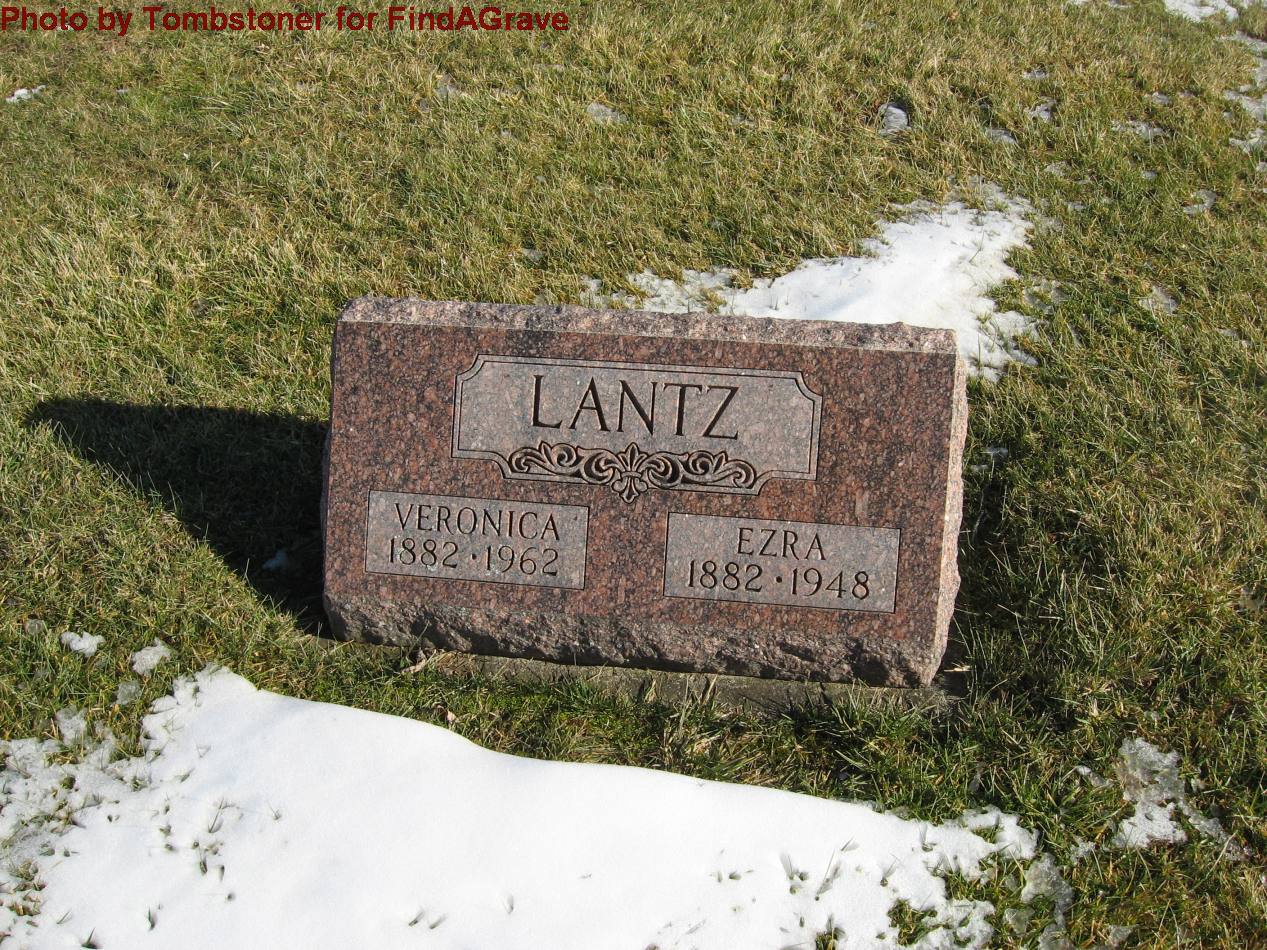 Photo by Tombstoner & FamilyIndiana, Death Certificates, 1899-2011Name: Veronica Lantz [Veronica Schlotzhauer] Gender: FemaleRace: WhiteAge: 81Marital status: WidowedBirth Date: 20 Feb 1881Birth Place: CanadaDeath Date: 13 Oct 1962Death Place: Decatur, Adams, Indiana, USAFather: Adam Schlotzhauer Mother: Mary SchaefferInformant: Earl Lantz, sonBurial: 10/15/1962, Evangelical Mennonite